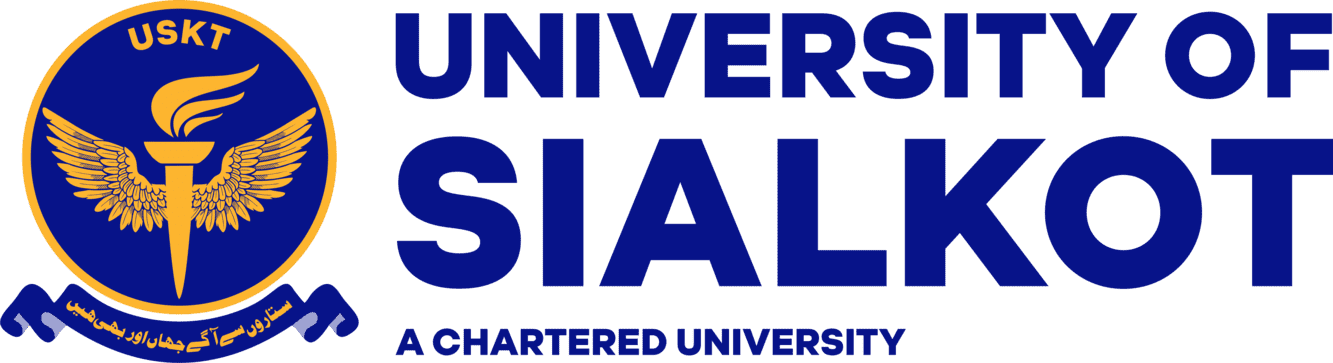 Board of Advanced Studies & Research (BASR)                    Thesis Time Extension FormDEPARTMENT-----------------------------------------------------------------SECTION A : TO BE COMPLETED BY THE STUDENTExtension Fee Deposited: (Rs. ____________) Bank Challan No._____________Dated_____________ 	               Thesis Title/Topic _________________________________________________________________________________________________________________________                                                     _________________________(Signature of Student)                                                                 Date SECTION B: (To be completed by Department)No. of Extension:  First                           Second                                        Third                       Reason of Late Submission/Extension: __________________________________________Supervisor Name_________________                                           Date_________________Head of Department________________                                        Date_________________Dean of Faculty_________________                                             Date_________________NAME OF THE STUDENTROLL NO.PROGRAM/BATCH NOMOBILE &EMAIL